                              INDICAÇÃO Nº                            Assunto: Solicita a execução colocação de cascalho, nivelamento de solo e limpeza do mato lateral na Estrada Municipal Lazara Moreira da Silva Bertoni, no Bairro Fazenda Malabar.                                   Senhor Presidente,                         CONSIDERANDO que moradores estão reclamando do atual estado da Estrada Municipal em questão, ou seja, intransitável.                          INDICO, ao Sr. Prefeito Municipal, nos termos do Regimento Interno desta Casa de Leis, que se digne Sua Excelência determinar ao setor competente da Administração que providencie para que seja executada a colocação de cascalho, nivelamento de solo e limpeza do mato lateral na Estrada Municipal Lazara Moreira da Silva Bertoni, no Bairro Fazenda Malabar.                                                  SALA DAS SESSÕES, 03 de abril de 2019.SÉRGIO LUIS RODRIGUESVereador – PPS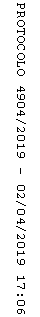 